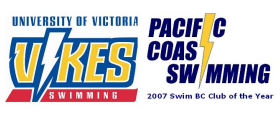 October 23, 2016UVIC-SFU Dual Meet (SC)Results at http://results.pacificcoastswimming.comPOOL AND FACILITIES Saanich Commonwealth Place, Victoria 8-lane, 25m competition poolELIGIBILITY This is a dual meet involving competitive swimmers from the UVIC Varsity Swim Team and SFU Varsity Swim Team. Swimmers must be registered with Swim BC or other FINA-related organizations. GENERAL INFORMATION All events are timed finals. Swimmers can enter a maximum of 3 individual events. Events will be scored as follows: 11, 4, 2, 0 for relays and 9, 4, 3, 2, 1, 0 for individual events. Note: Stroke 50s will be run during breaks and will be non-scoring. The best 3 swimmers from each team score, and the best 2 relay teams from each team score.  There will be 4 swims maximum per swimmer (including relays)COACHES - ENTRIES Please upload entries onto the PCS SCP pool computer by October 21, 2016. Warm-ups: 8:30 AMStart: 9:30 AMTimeout: 11:30 AMWomen                                                               Men1                     400 Medley Relay                    23                    800 Freestyle                    45                    200 Freestyle                    67                    100 Backstroke                    89                    100 Breaststroke                    1011                   200 Butterfly                    1213                   50 Freestyle                    14--- 10 min break ---15                   100 Freestyle                    1617                   200 Backstroke                    1819                   200 Breaststroke                    2021                   400 Freestyle                    2223                   100 Butterfly                    24--- 10 min break ---25                   200 Individual Medley                    2627                   200 Freestyle Relay                    28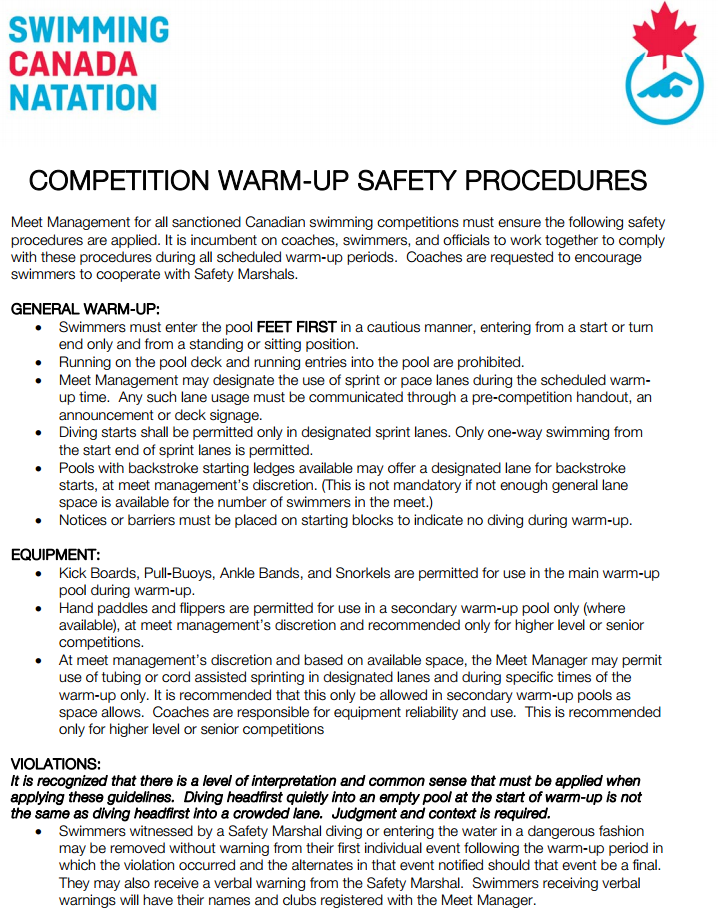 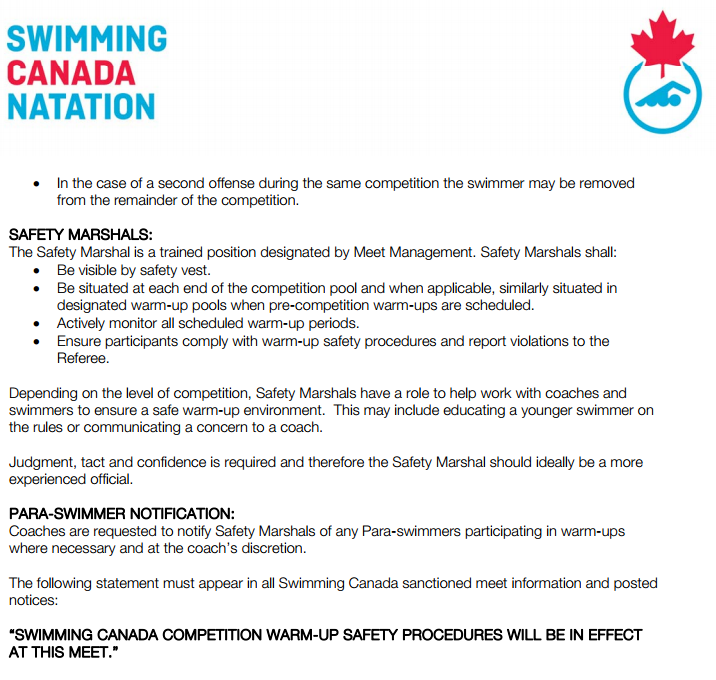 